муниципальное бюджетное  дошкольное образовательное учреждениеДЕТСКИЙ САД № 60ОТЧЕТ О РЕЗУЛЬТАТАХ САМООБСЛЕДОВАНИЯза 2015-2016 учебный годПодготовила:  А.Д Ахполовазаведующий МБДОУ № 60Июнь 2016 гРаздел 1 Характеристика дошкольного образовательного учреждения.1.1 Общая характеристика дошкольного образовательного учреждения.Наименование учреждения:Муниципальное бюджетное дошкольное образовательное учреждение детский сад № 60Год основания: 1969 год.Учредительные документы:Лицензия Министерства образования и науки РСО-Алания на осуществление образовательной деятельности.Лицензией предусмотрена реализация основной общеобразовательной программы дошкольного образования, а также реализация дополнительных образовательных программ по 5 направлениям развития: познавательному, речевому, социально – коммуникативному, художественно – эстетическому и физическому развитию.Свидетельство о постановке на учет российской организации в налоговом органе по месту ее нахождения.Свидетельство о внесении записи в Единый государственный реестр юридических лиц.Устав МБДОУ № 60  утвержден приказом Управления образования АМС г. Владикавказа.Фамилия, имя, отчество руководителя: Ахполова Аида Дзантемировна.Образование высшее. Соответствует занимаемой должности. Педагогический стаж	30 лет.Стаж руководителя МБДОУ – 22 года.Юридический и фактический адрес: 362031 РСО-Алания г.Владикавказ  ул Леонова 11/4Телефон: 74-12-34	e-mail: ds60.vladdou.ruУчредитель дошкольного учреждения: полномочия Учредителя выполняет Управление образования Администрации местного самоуправления г. Владикавказа.Дошкольное учреждение расположено в трех  корпусах  двухэтажных типовых зданиях, в которых функционирует  10 групп, из них 2 групп компенсирующей направленности для детейнарушениями речи и 8групп общеразвивающей направленности. Наполняемость МБДОУ в 2015 – 2016 году составила 287 детей раннего и дошкольного возраста Режим работы МБДОУ № 60 по графику пятидневной рабочей недели с двумя выходными днями. Время пребывания в группах 12 часов с 7.00 до 19.00.Правила приема на обучение по образовательным программам дошкольного образования в муниципальное бюджетное дошкольное образовательное учреждение № 60 разработаны в соответствии с Федеральным законом «Об образовании в Российской Федерации» от 29.12.2012 № 273-ФЗ, приказом Минобрнауки России от 08.04.2014 № 293 «Об утверждении Порядка приема на обучение по образовательным программам дошкольного образования».1.2. Программное обеспечение МБДОУ:Содержание и организация образовательной деятельности определяется основной образовательной программой муниципального бюджетного дошкольного образовательного учреждения детский сад № 60, разработанной педагогическим коллективом МБДОУ на основепримерной основной общеобразовательной программы дошкольного образования « Истоки» под редакцией Л.А Парамоновой, в соответствии с федеральным государственным образовательным стандартом дошкольного образования.Основу организации образовательной деятельности во всех группах составляет комплексно-тематический принцип планирования с ведущей игровой деятельностью. Решение программных задач осуществляется в течение всего пребывания детей в детском саду в разных формах совместной деятельности взрослых и детей и в самостоятельной детской деятельности. При комплексно-тематическом планировании чаще используются такие виды деятельности, как встречи, праздники, развлечения, проекты, события, новизна и привлекательность.1.3 Социальный статус семей воспитанниковКатегории семей нашего образовательного учреждения различны. Основную часть составляют полные благополучные семьи – 87%.Были обследованы 232 семьи из них:полные семьи – 91%неполные семьи – 9%работающих родителей – 87%безработные и домохозяйки - 13%1.4 Формы самоуправления детским садом:Общее собрание трудового коллектива МБДОУ № 60Педагогический Совет МБДОУ № 60;Родительский комитет МБДОУ № 60.Общее собрание МБДОУ № 60 осуществляет полномочия трудового коллектива, рассматривает и обсуждает программу развития (далее ДОУ), рассматривает и обсуждает проект годового плана работы ДОУ, обсуждает вопросы состояния трудовой дисциплины в ДОУ и мероприятия по ее укреплению, рассматривает вопросы охраны и безопасности условий труда работников, охраны труда воспитанников в ДОУ, рассматривает и принимает Устав ДОУ, обсуждает дополнения и изменения, вносимые в Устав ДОУ.Педагогический совет ДОУ осуществляет управление педагогической деятельностью ДОУ определяет направления образовательной деятельности ДОУ, отбирает и утверждает программы для использования в ДОУ, рассматривает проект годового плана работы ДОУ, заслушивает отчеты заведующего о создании условий для реализации образовательных программ в ДОУ в соответствии с ФГОС, обсуждает вопросы содержания, форм и методов образовательного процесса, планирования образовательной деятельности, рассматривает вопросы повышения квалификации и переподготовки кадров, организует выявление, обобщение, распространение, внедрение педагогического опыта среди педагогических работников ДОУ.Родительский комитет: Коллегиальный орган общественного самоуправления ДОУ, действующий в целях развития и совершенствования образовательного и воспитательногопроцесса, взаимодействия родительской общественности и ДОУ. В состав Родительского комитета входят родители (законные представители) воспитанников, посещающих ДОУ. Родительский комитет осуществляет совместную работу родительской общественности и ДОУ по реализации государственной, муниципальной политики в области дошкольного образования, рассматривает и обсуждает основные направления развития ДОУ, координирует действия родительской общественности и педагогического коллектива ДОУ по вопросам образования, воспитания, оздоровления и развития воспитанников системы управления.1.5 Стратегия развития и социальный заказ.Социальный заказ на услуги детского сада направлен на развитие личности ребенка с учетом его психофизического состояния и индивидуальных возможностей и на подготовку ребенка к школе.Коллектив ДОУ организовывает образовательную деятельность, следуя нижеизложенным положениям:Обеспечение Федерального государственного стандарта дошкольного образования и обеспечение условий реализации образовательной программы, как целостной системы работы по содержанию и уровню развития детей каждого психологического возраста с учетом соблюдения преемственности при переходе к следующему возрастному периоду.Создание атмосферы эмоционального комфорта, условий для самовыражения, саморазвития ребенка, творчества, игры, общения и познания мира.Основной контекст развития ребенка представляет собой игра, а не учебная деятельность. Достижения детей дошкольного возраста определяются не суммой конкретных знаний, уменийнавыков детей, а совокупностью личностных качеств, в том числе обеспечивающих психологическую готовность ребенка к школе. Содержание образовательного процесса в ДОУ обеспечивает достижение воспитанниками готовности к школе.Содержание и организация образовательного процесса направлены на формирование общей культуры, развитие физических, интеллектуальных и личностных качеств, формирование предпосылок учебной деятельности, обеспечивающих социальную успешность, сохранение и укрепление здоровья детей, коррекцию недостатков в физическом или психологическом развитии детей.Образовательная деятельность учреждения обеспечивает равные стартовые возможности для обучения детей в ДОУ.1.6 Контактная информациядетском саду функционирует сайт ds60.vladdou.ru Целевая аудитория сайта - работники образования, родители и дети.Цели: поддержка процесса информатизации в ДОУ путем развития единого образовательного информационного пространства образовательного учреждения; представление образовательного учреждения в Интернет-сообществе.Задачи:обеспечение открытости деятельности образовательного учреждения;реализация прав граждан на доступ к открытой информации при соблюдении норм профессиональной этики педагогической деятельности и норм информационной безопасности; информирование общественности о развитии и результатах уставной деятельности образовательного учреждения, внутренних и внешних событиях ДОУ.Раздел 2. Особенности	воспитательно-образовательного процесса2.1. Охрана и укрепление здоровья детейНа протяжении многих лет существования МБДОУ ведется комплексная работа по сохранению и укреплению здоровья воспитанников.Система физкультурно-оздоровительной работы МБДОУ: Проведение ежегодной вакцинации «Гриппол» Проведение закаливающих процедур 3–4 года – босохождение;5-7 лет – обливание рук до локтей прохладной водой Обеспечение рационального калорийного питания и др.Контроль за соблюдением СанПиН в детсаду и на территории ДОУ. Профилактика травматизма, педикулѐза, отравлений и др. Физкультурно-оздоровительная работа направлена на:решение программных задач физического воспитания и развития; обеспечение двигательного режима и активности; сохранение и укрепление психического здоровья.Для качественной реализации данных направлений и обеспечения эмоционального комфорта детей в ДОУ в педагогическом процессе используются современные образовательные и здоровьесберегающие технологии:2.2. Социальное партнерство учреждения.На протяжении нескольких лет детский сад использует разнообразные формы социальногопартнерства с различными организациями.Взаимодействие с социальными структурамиУчрежденияМБДОУ № 3. 59, 63, 96 и др.-обмен опытом-оптимизация воспитательно-образовательного процесса -обогащение новыми педагогическими технологиямивзаимопосещениедни открытых дверейсовместные конкурсыМБОУСОШ № 7, № 36Решение задач преемственности ДОУ и СОШ-взаимопосещениесовместные педсоветы -экскурсии -совместное проведение праздников СОГПИ г.Владикавказаповышение уровня квалификации сотрудниковкурсы переподготовки и повышения квалификации Детская поликлиника № 4.-обеспечение медицинского контроля над здоровьем воспитанников-плановое обследование детей специалистамиБиблиотека-оптимизация воспитательно-образовательного процесса-посещение тематических выставок-участие в тематических выставкахэкскурсии в библиотекуконсультации, работа с литературой разного направления, использование библиотечных фондов.Раздел 3. Условия осуществления образовательного процесса3.1. Характеристика территории ДОУ. Организация развивающей предметно-пространственнойсредыЗдание расположено на земельном участке, обнесѐнном забором, с общей площадью 1,1га, вся территория участка разбита на земельные газоны и асфальтовые дорожки. Земельный участок хорошо озеленѐн: растѐт большое количество деревьев и кустарников, разбиты цветники. Все помещения детского сада и земельный участок используются строго по назначению, предусмотренному по нормативным документам.Для ведения образовательной деятельности, укрепления и сохранения здоровья детей в дошкольном учреждении оборудованы:10 групповых помещений со спальнями, туалетными комнатами, раздевальными комнатами, моечной (общей площадью), садовские группы -_1954,2__ кв.м.Пищеблок с раздаточной, кухней, моечной, двумя кладовыми, холодильной камерой, подсобное помещениеПрачечная с сушилкой, постирочной, гладильной, бельевой, подсобным помещением.Музыкальный зал.Медицинский блок с кабинетом врача и медицинской сестры, процедурный, изолятор, санузел,Методический кабинет.Физкультурный зал. Кабинет психолога.Кабинет  осетинского языкаКабинет ИЗОКабинет английского языкаКабинет - логопеда.Кабинет завхоза. Бухгалтерия.Кабинет заведующейПодсобные помещений - кладовые для хранения хозяйственного инвентаря.. Детский сад имеет  холодное и горячее водоснабжение, центральное отопление.Детский сад не имеет площадей, сданных в аренду.Материально-техническая и развивающая среда МБДОУ № 60 соответствует санитарно-гигиеническим требованиям.Познавательное и социально-коммуникативное развитие ребенка осуществляется в следующих помещениях:Групповые комнаты. Во всех группах детского сада созданы условия для разнообразных видов активной деятельности детей – игровой, познавательной, трудовой, творческой и исследовательской. Группы оснащены игрушками и пособиями в соответствие с возрастными особенностями детей. Эстетическое оформление групповых комнат способствует благоприятному психологическому климату, эмоциональному благополучию детей. Художественно-эстетическое направление работы проходит в музыкальном зале.Двигательная деятельность осуществляется в физкультурном зале и на спортивной площадке на территории детского сада.Коррекционная работа осуществляется в кабинетах учителей-логопедов и педагога-психолога.Программно-методическое обеспечение педагогов осуществляется в методическом кабинете, где имеется необходимая литература, наглядные пособия по всем направлениям деятельности детского сада.2015-2016 учебном году МБДОУ были приобретены: Экран; принтер, ламинатор и синтезатор.пособия для педагогов и воспитанников;игровое оборудование для прогулочных участков; игровая детская мебель; детские игрушки.3.2.Организация питания, состояние обеспечения безопасности.Правильное питание - это основа длительной и плодотворной жизни, залог здоровья. Поэтому в плане работы детского сада вопрос о правильном питании занимает одно из важнейших мест. Весь цикл приготовления блюд происходит на пищеблоке. Пищеблок на 100% укомплектован кадрами. Помещение пищеблока размещается на первом этаже, имеет отдельный выход. Санитарное состояние пищеблока соответствует требованиям Сан ПиН.Транспортирование пищевых продуктов осуществляется специальным автотранспортом поставщиков. Имеется десятидневное меню. При составлении меню используется разработанная картотека блюд, что обеспечивает сбалансированность питания по белкам, жирам, углеводам.3.3 Обеспечение безопасности жизни и деятельности детей.детском саду систематически отслеживается: состояние мебели в группах, освещенность в групповых комнатах и кабинетах.санитарное состояние всех помещений ДОУ и его территории. соблюдение режимных моментов, организация двигательного режима.Разработан гибкий режим реализации двигательной активности при неблагоприятных погодных условиях.Ежеквартально проходят учения по эвакуации детей в случае чрезвычайных ситуации.Территория ДОУ освещена, подъездные пути закрыты, регулярно осматривается на предмет безопасности. Разработан паспорт дорожной безопасности, паспорт антитеррористической защищенности.Раздел 4. Результаты деятельности ДОУ4.1 Реализация годового плана работы ДОУПеред педагогическим коллективом были поставлены на 2015-2016 учебный год следующиезадачи:ЦельПостроение работы ДОУ в соответствии с ФГОС, создание благоприятных условий для полноценного проживания ребенком дошкольного детства, всестороннее развитие психическихфизических качеств в соответствии с возрастными и индивидуальными особенностями, подготовка ребенка к жизни в современном обществе.Задачи:1.Переход на новую форму организации образовательного процесса с детьми в соответствии с требованиями ФГОСДО.2.Развитие воображения  у детей  дошкольного возраста	посредством игровой деятельности.Формы работы:тематические педсоветы;теоретические семинары;семинары-практикумы;дни открытых дверей;повышение квалификации;работа педагогов над темами самообразования;открытые мероприятия и их анализ;участие в конкурсах;организация консультативной подготовки педагогов.В 2015 – 2016  учебном году было запланировано 53 мероприятия;проведено-50 мероприятий, что составило 94 %	выполнения годового плана.Для решения поставленных  годовых задач в течение года была проделана следующая работа:организована работа  творческой  группы.-проведены	региональные методические мероприятия и консультации ,просмотрены заочные вебинары с научным консультантом Кудрявцевой ЕА, Фоминой Н.А, и.дрПланирование воспитательно-образовательного процесса с учетом ФГОСДОПланирование игровой деятельности ,Готовность  образовательной среды по требованиям ФГОСДО ,Использование современных  образовательных  технологий ,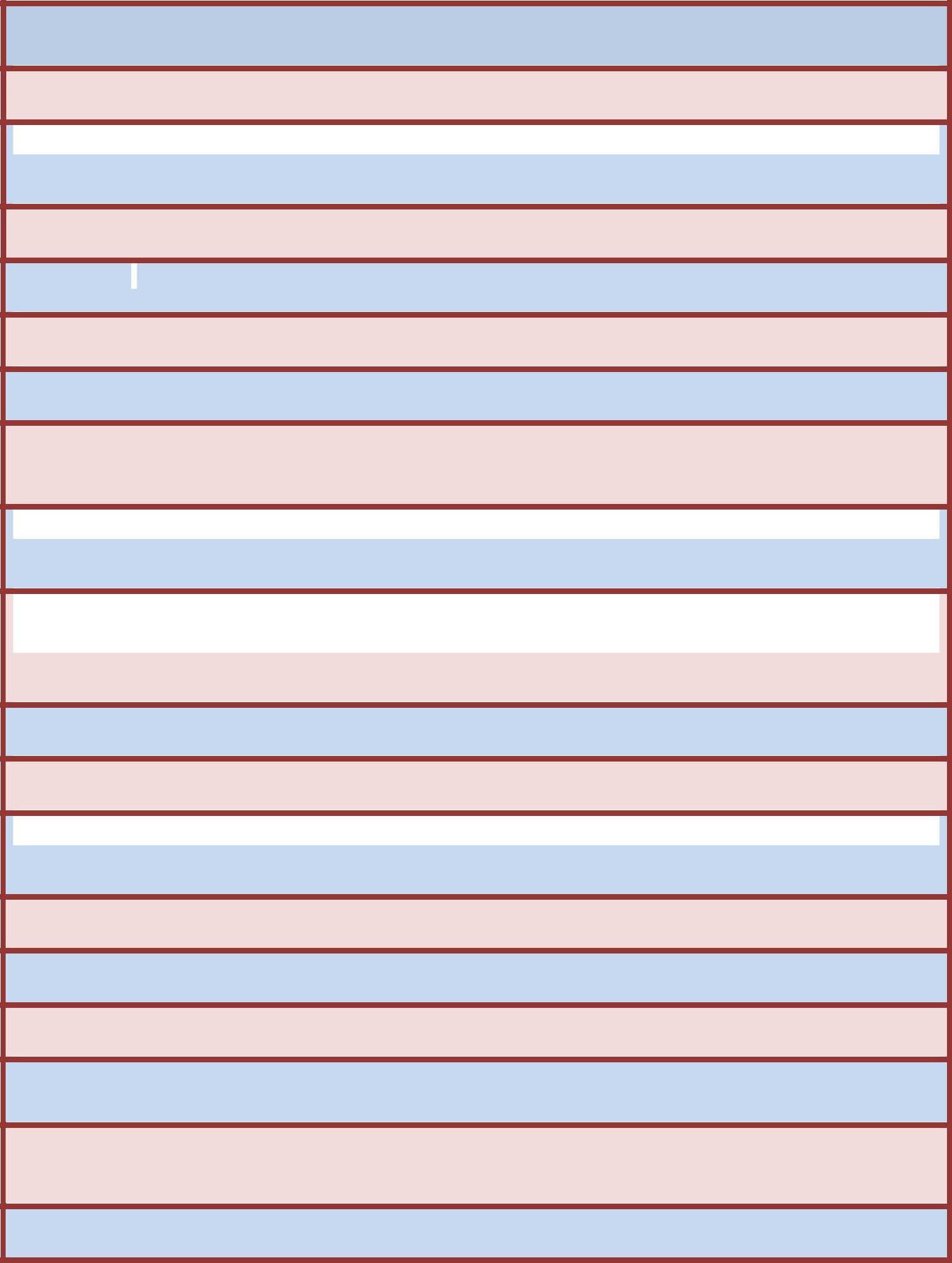 Разработаны памятки и  методические рекомендации:Критерии оценки личностно-ориентированной модели  взаимодействия взрослых и детей,Развивающее обучение,- Методические рекомендации	по планированию  воспитательно-образовательного процесса,Содержание образовательных областей ФГОСДО по возрастам ,Виды детской деятельности,Памятка по содержанию Рабочей программы  педагогаПамятка работы по  самообразованию др.C целью  выявления готовности педагогов к внедрению  в образовательный процессФГОСДО в сентябре  месяце 2014 г был проведѐн	анализ  деятельности  в форме Картысамообследования, которое показало что готовность  к  введению ФГОСДОсоставляет	45%в сентябре 2015г анализ  деятельности педагогов детского сада  № 60 показал,что готовность  к  введению ФГОСДО	составляет	52 %с целью выявления компетентности педагогов в знании содержания, принципов и требований ФГОСДО и оценки качества дошкольного образования в МБДОУ д/с №60 15 января 2015года был проведен мониторинг « Профессиональная компетентность педагогов в вопросах введения ФГОСДО « который показал.что готовность педагогов к внедрению  ФГОСДО составляет 53%Центром методической работы в детском саду является методический кабинет. В методическом кабинете детского сада собрана различная литература и пособия по разделам; конспекты занятий, журналы по дошкольному обучению. Воспитатели получают консультации по всевозможным вопросам воспитания и обучения детей и родителей в деле воспитания ребенка. В методическом кабинете подобран справочный материал для воспитателей, разработаны конспекты наблюдений, оформлена Красная книга «Они нуждаются в защите» (растений и животных родного края), перспективный план экспериментальной деятельности с детьми 4-7 лет.Воспитатели изучают психолого – возрастные особенности детей своей возрастной группы, что дает возможность более успешно, осознанно развивать детей, грамотно обходя сложности в процессе воспитания.Деятельность МБДОУ основывается на таких ценностях, как:1.Открытость, поддержка и сотрудничество.Педагоги делятся опытом, информацией, идеями, открыто обсуждают проблемы и вместе находят решения, их действия носят поддерживающий характер.2. Здоровье.Здоровье мы понимаем как гармонию психического, физического и эмоционального состояния человека. Мы стремимся, чтобы здоровый образ жизни стал стилем жизни каждого ребенка нашего дошкольного образовательного учреждения.3.Профессионализм.Педагоги нашего МБДОУ стремятся в совершенстве овладеть профессиональными знаниями и умениями. Стараются повышать компетентность в разных формах.4.Индивидуализация.Каждый участник образовательного процесса рассматривается как уникальная, неповторимая личность со своими возможностями и особенностями. Мы стремимся создать условия для раскрытия потенциала и индивидуальных особенностей каждой личности.5.Ответственность.Каждый участник педагогического процесса проявляет высокое чувство ответственности за свою деятельность.4.2 Анализ уровня развития детей.Детский сад осуществляет работу в режиме развития. Педагогический процесс в детском саду строится на создании условий для познавательного,речевого, социально-личностного, художественно-эстетического, физического развитАнализ уровня развития детей по направлению «Социально-коммуникативное развития» показал что дети овладевают необходимыми для полноценного умственного и личностного развития умениями и навыками в организации сюжетно-ролевых, дидактических и подвижных игр с правилами, игр-драматизаций, игрушками и предметами закаливания. На основе анализа отмечено, что такие результаты достигнуты благодаря более качественному уровню проведения игровых занятий, творческому подходу педагогов к ознакомлению с окружающим нас миром, а так же пополнению речевой и игровой развивающей среды в группах и тесному сотрудничеству с родителями.Анализ уровня развития детей по направлению познавательному и речевому развитию. Результаты диагностики показывают, что уровень развития речи детей остался на прежнем уровне, педагогическому коллективу необходимо уделятьбольше внимания развитию речи детей, так как: еще довольно-маленький активный речевой словарь у детей;-ежегодно увеличивается количество детей с задержкой речевого развития и дефектами речи, почти 50% из них необходима помощь логопеда. Уровень развития элементарных математических представлений немного повысился. Педагоги использовали активные разнообразные методы и приемы, развивающие игры и игровые проблемные ситуации. Также коллектив уделял особое внимание развитию познавательно-исследовательской деятельности и продуктивной (конструктивной). Дети достаточно владеют умениями и навыками работы с игровым строительным материалом, бумагой. Педагоги часто стали использовать в своей работе проектную деятельность, проводить презентации и интерактивные формы работы, использовать компьютер. (воспитатели Маркина М.В , Тигиева Н.Г , Наникова М.Е , Амбалова Ф.Ю и др.Анализ уровня развития детей по направлению «Физическое развитие»Из анализа видно, что уровень направления по физическому развитию стал выше. Это благодаря системе работы по физическому воспитанию в МБДОУ ( проведение занятий, утренней гимнастики, физ.досугов и спортивных праздников, а так же других физкультурно-оздоровительных мероприятий построенных с учетом возрастных особенностей детей и втесном сотрудничестве с родителями. У воспитанников ДОУ сформирован интерес к занятиям физической культурой, есть потребность в двигательной активности и физическом совершенстве. Регулярное проведение диагностики физических качеств дошкольников помогает оценить уровень развития и направить работу на коррекцию и обогащение двигательного опыта детей.Анализ развития детей по направлениям художественного- эстетического развития.Из результатов видно, что уровень изобразительной деятельности стал выше благодаря тому, что работу с детьми ведет профессиональный инструктор по ИЗО и использованию воспитателями разнообразных форм работы, в том числе и индивидуальных. При создании рисунка, лепки, аппликации дети овладели умениями работы по правилу по образцу. Самостоятельно выполняют творческие задания в различных видах художественной деятельности, а так же музыкально-дидактических играх и музыкальных импровизациях.Для оценки качества образовательного процесса в МБДОУ № 60 был проведѐн мониторинг по достижению детьми планируемых результатов освоения Программы. Мониторинг осуществлялся на основании Положения о мониторинге качества образования в ДОУ, годового плана ДОУ мониторинговой группой: логопедами и воспитателями групп в соответствии с должностными обязанностями, инструкциями и другими локальными актами ДОУ.Итоги мониторинга освоения программного материала на конец года показали, что детьми всех возрастных групп материал по всем образовательным областям усвоен (результаты представлены в таблицах).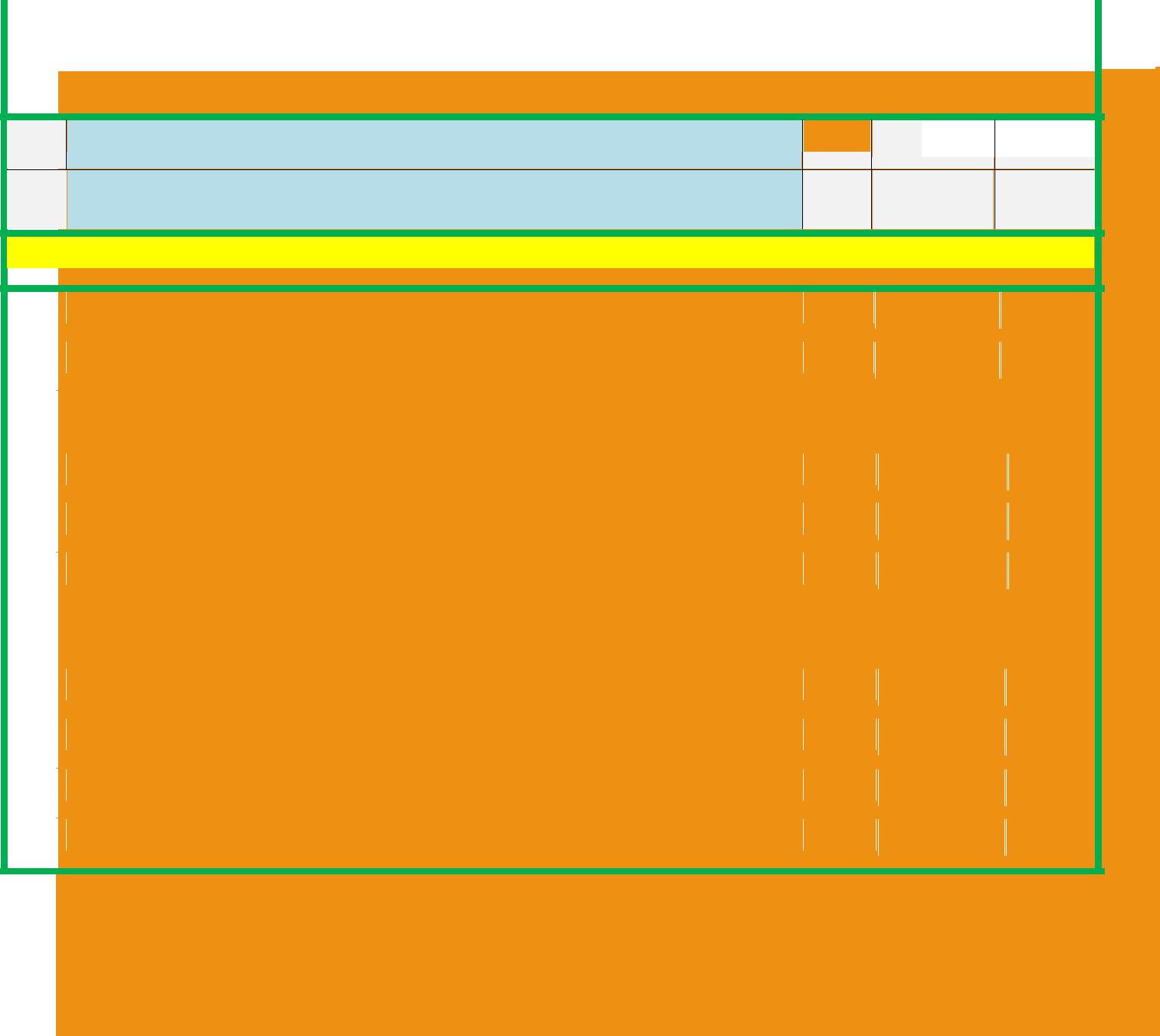 Направление «Художественно-эстетическое развитие»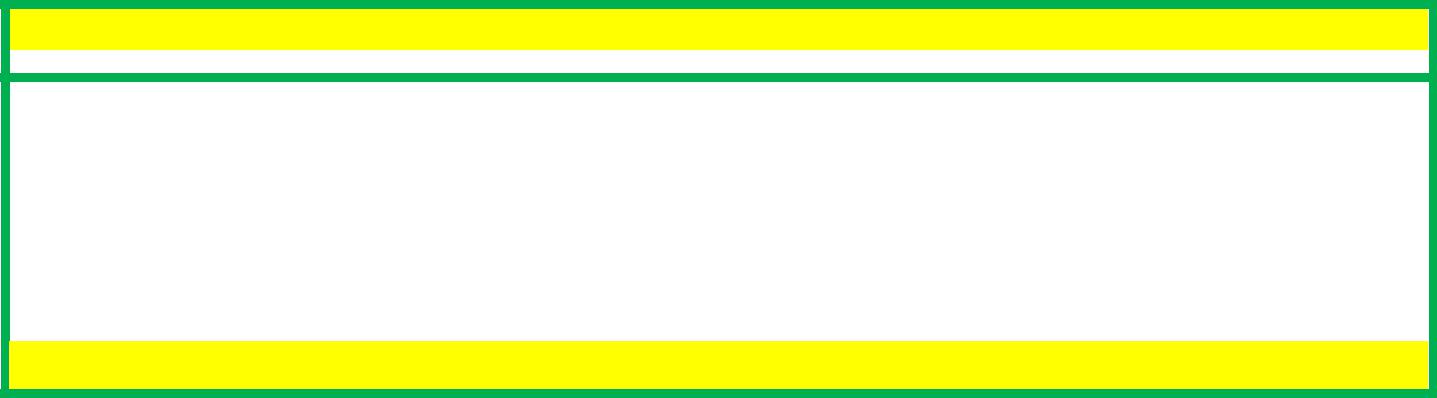 Итого : Выполнение программы по всем направлениям составляет 85%Использование в работе с детьми современных информационных технологий, проектов способствует организации обучения дошкольников как увлекательной проблемно – игровой деятельности. Каждый педагог, прежде всего, помнит, что даже с самым совершенным программным продуктом ребенок работает только с удовольствием до тех пор, пока присутствует элемент новизны. И самое главное, необходимо помнить о создании среды здоровьесбережения каждого воспитанника.Таким образом, целостная образовательная программа ДОУ направлена на достижение стандарта образования как системы требований к его содержанию, которое обеспечивает равный старт развития воспитанников с учетом их индивидуальных особенностей, высокий уровень личностного развития, эмоциональное благополучие и развитие положительного самоощущения дошкольников.Организация жизни детей осуществляется в следующих формах:-непосредственно образовательная деятельность (фронтальная, по подгруппам, индивидуальная)совместная деятельность взрослых с детьми (театрализованная, исследовательская,экспериментирование, игровая, музыкальная, праздники и развлечения, чтение художественной литературы, прогулки, наблюдения, беседы, решение проблемных ситуаций, трудовая деятельность, изобразительная, познавательная)-совместная деятельность в ходе режимных процессов (утренний прием детей, зарядка, прием пищи, умывание, сон…)самостоятельная деятельность детей.Педагоги регулярно посещали городские семинары, мастер-классы для повышения своих теоретических знаний и для обмена опытом работы.В течение года педагоги прошли успешно аттестацию:Диденко В.В -	соответствиеЗангиева М,М – соответствиеТигиева Н.Г.	– перваяЦгоева В.Н.	- перваяСередина И.А. - высшаяБитиева О.А	- высшаяБежанова А.З.	-высшаятесном контакте работают специалисты, воспитатели, администрация, родительский совет. Основой работы является скоординированность и взаимосвязь всех сотрудников МБДОУ.4.3 Система воспитательной работы и дополнительного бесплатного образования.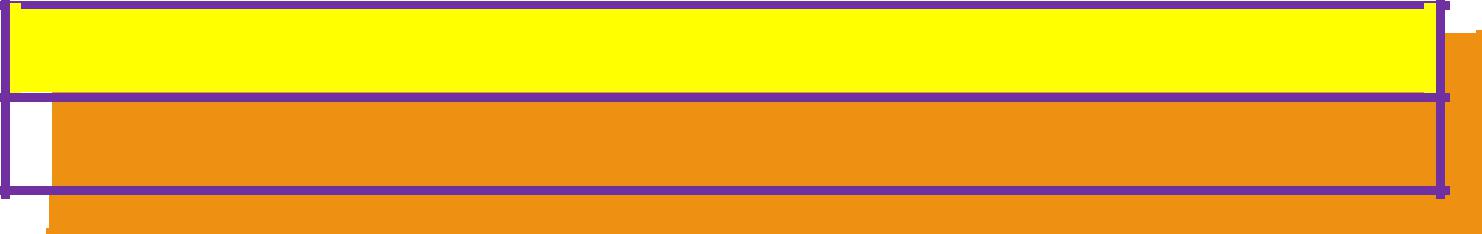 Направления, по которым организовано дополнительное образование в дошкольном образовательном учреждении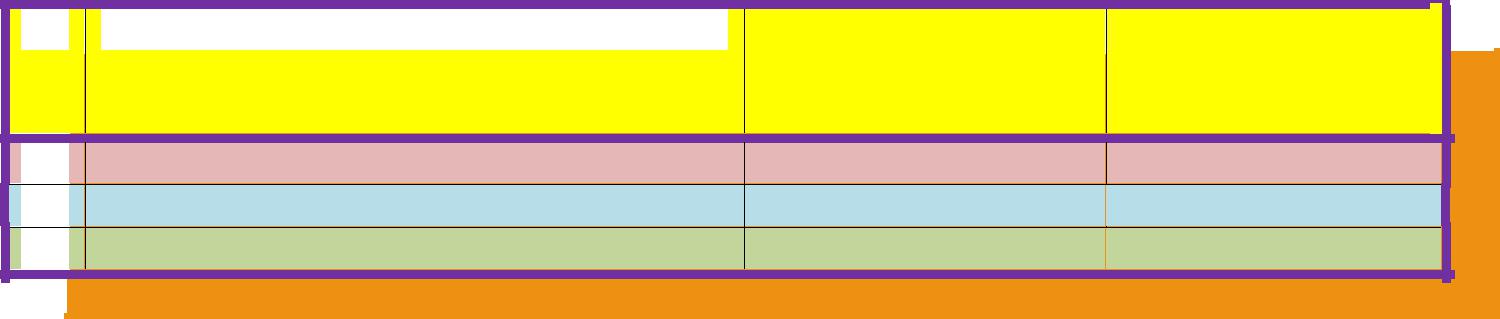 7 Реализация инновационной деятельности2015году Педагоги МБДОУ продолжили участие в муниципальном эксперименте по апробации и внедрению в образовательный процесс ФГОСДО, результатом которого стала разработка Рабочей программы воспитателей и специалистов . Рабочая программа является необходимым документом для всех педагогических работников, работающих в ДОУ.На базе детского сада проводились семинары, воспитатели групп, участвующих в эксперименте делились своим опытом работы, показывая занятия с детьми.Раздел 5  Кадровое обеспечение.Качество образовательных услуг напрямую зависит от качественных характеристик педагогических кадров. Формальными показателями оценки кадрового потенциала являются уровень образования, стаж работы и наличие квалификационной категории у педагоговобразовательного учреждения. В начале 2015 учебном году детский сад был укомплектован кадрами на 100%. Образовательную работу с детьми ведут 29 педагога:воспитатели,педагог-психолог,учитель-логопед,музыкальные руководители,инструктор по физической культуре,воспитатель осетинского языка,воспитатель английского языка.воспитатель ИЗО.Все педагогические работники имеют профессиональное образование или проходят переподготовку, своевременно посещают курсы повышения квалификации.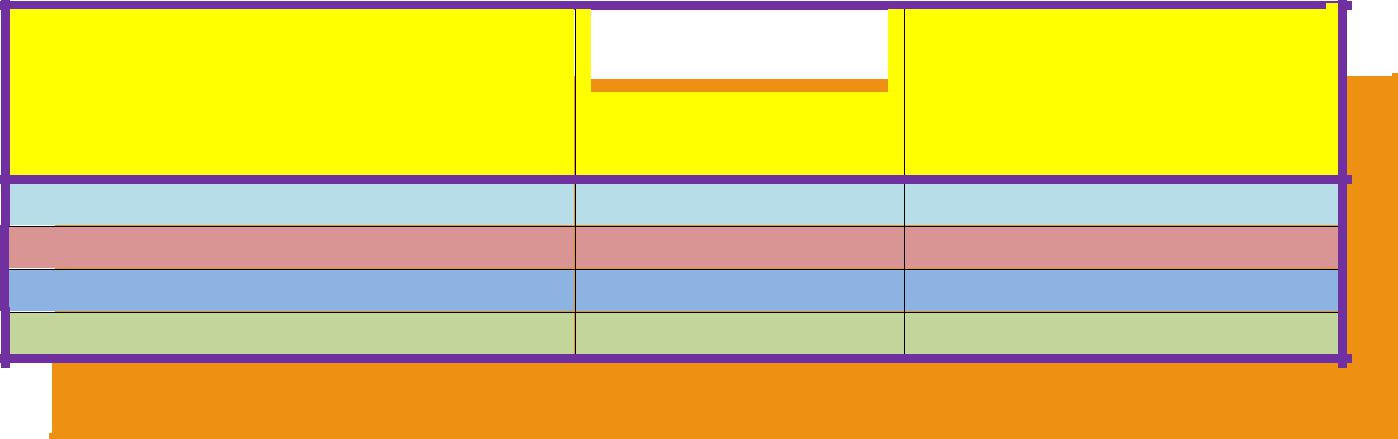 5.2	Уровень образования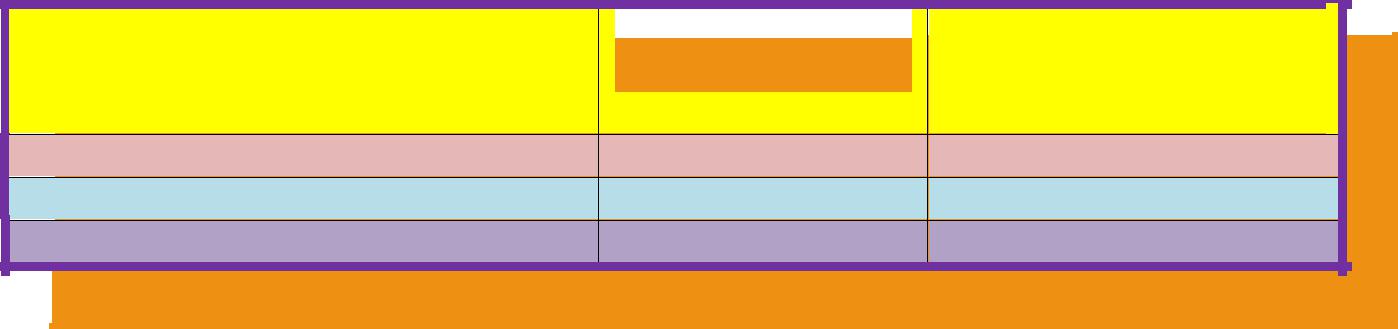 5.3 Характеристика педагогов по имеющимся квалификационным	категориям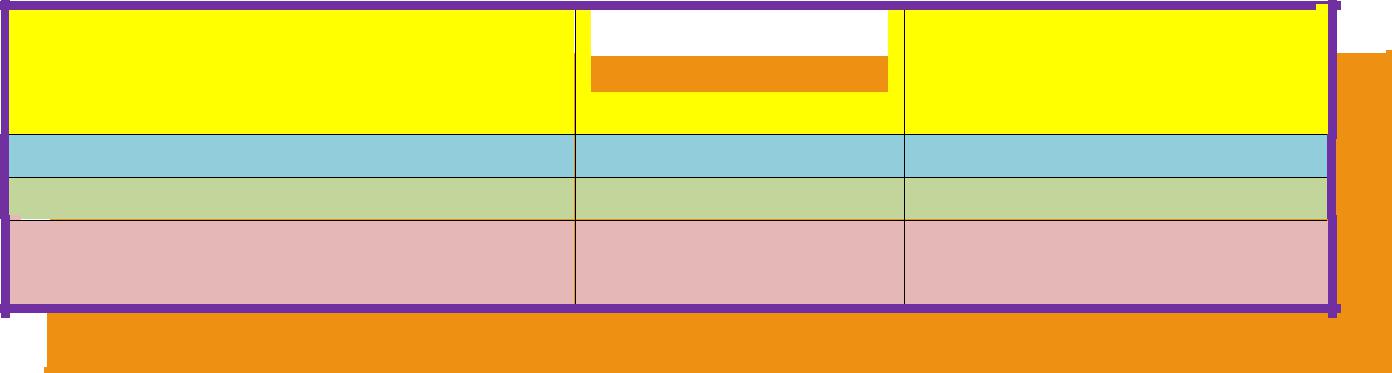 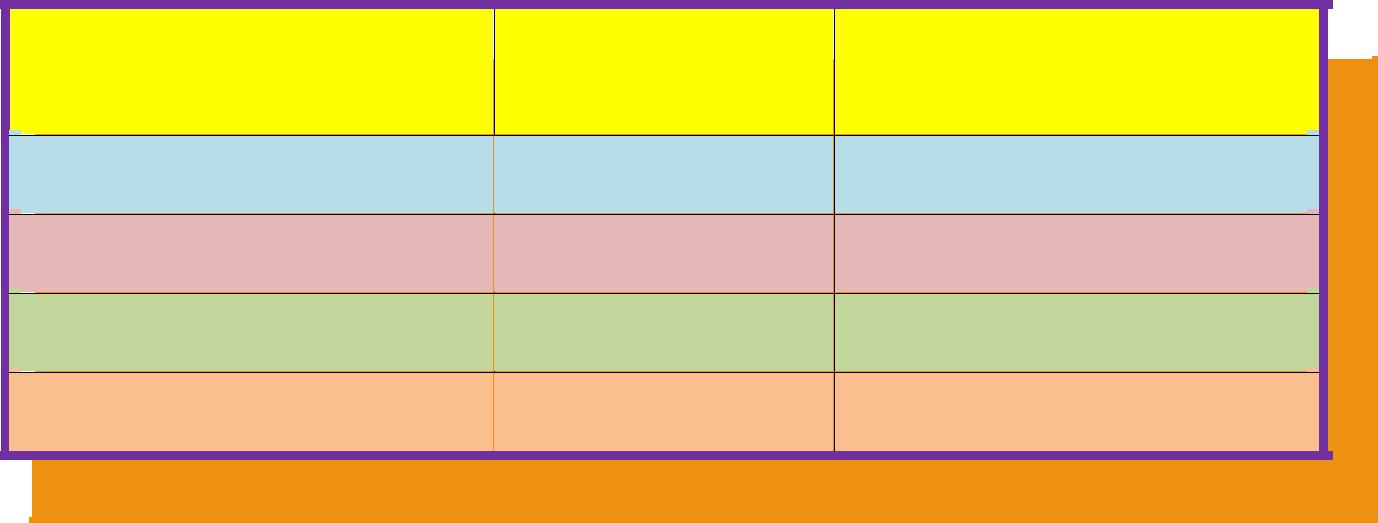 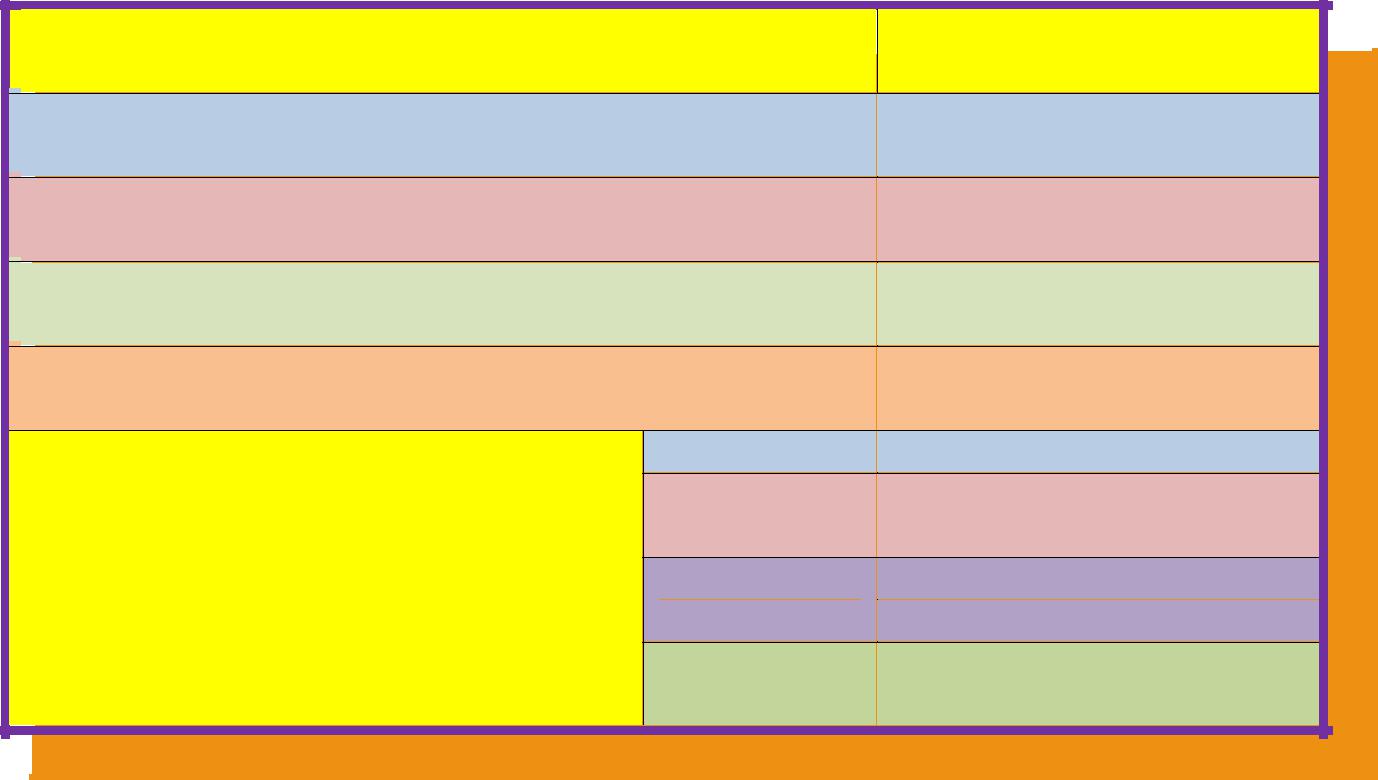 По сравнению с 2015 годом число инфекционных заболеваний в 2016году снизилось. Это произошло в результате того, что большое внимание уделялось интенсивной двигательной активности детей на прогулке и в свободное время через подвижные игры, игры-эстафеты, спортивные игры. В МБДОУ проводилась работа по укреплению здоровья часто и длительно болеющих детей: профилактика простудных; оздоровление с использованием точечного массажа – под руководством медсестры; оздоровительные занятия с элементами аэробики – под руководством музыкального руководителя и руководителя физической культуры.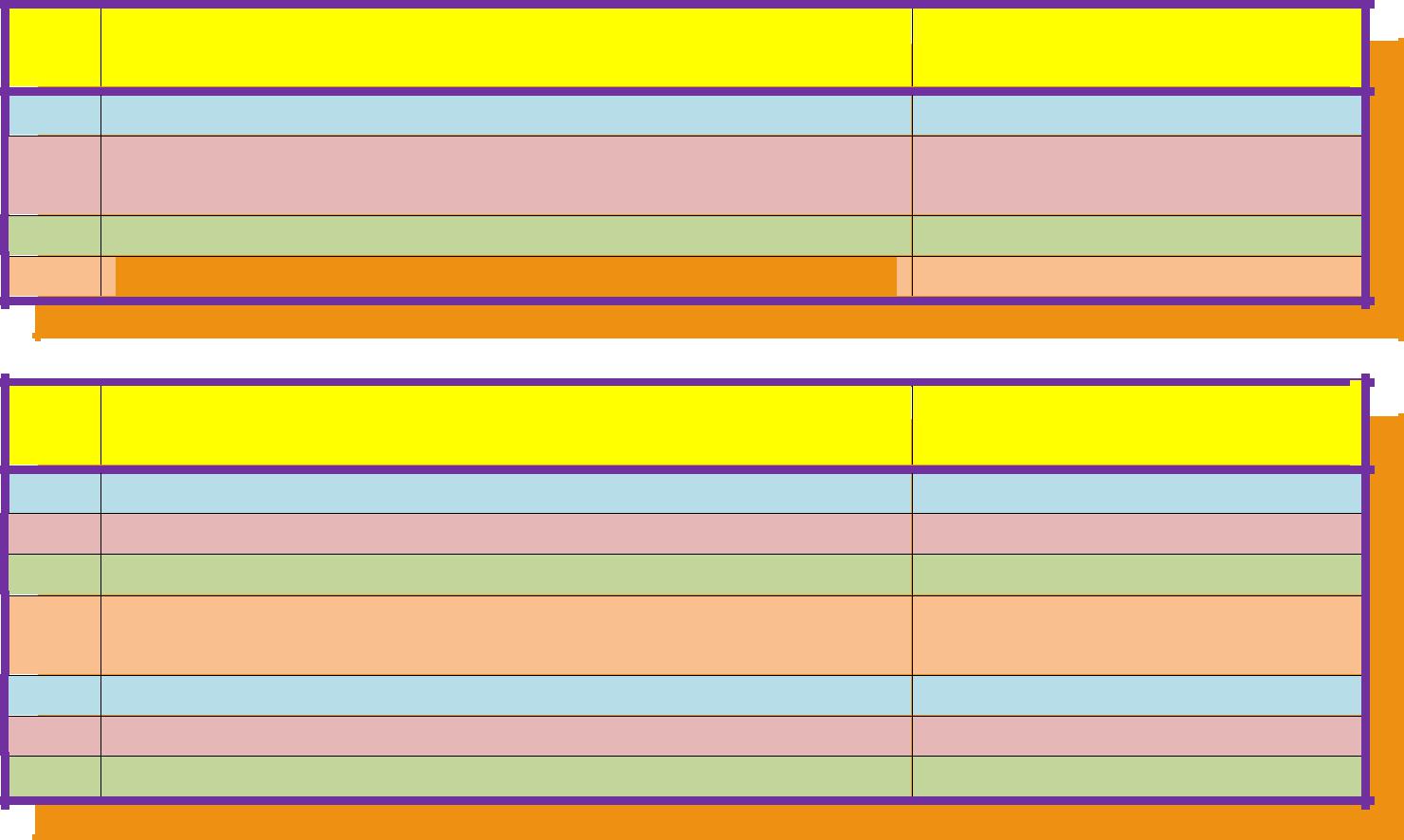 Работе с семьей в ДОУ уделялось серьезное внимание. Строилась эта работа на принципах партнерства, сотрудничества, взаимодействия.Родители привлекались к участию в мероприятиях, проводимых в ДОУ: утренники, спортивные праздники, театральный фестиваль, дни открытых дверей, выставки совместного детско-родительского творчества; субботники, проведение ремонта детского сада.Осенью и весной проводились общие родительские собрания. В течение года работал «Телефон доверия». Были организованы Дни открытых дверей (декабрь, февраль, май). Прошли групповые родительские собрания. Регулярно проводились индивидуальные беседы и консультации по вопросам воспитания и обучения детей. Проводилось анкетирование родителей. В группах проводились тематические выставки по разным направлениям, в которых также принимали участие родители. В родительских уголках оформлены папки-передвижки, стенды, памятки, буклеты, куда помещались информационные материалы, согласно календарного плана, т.е. педагоги использовали различные формы работы. С родителями вновь поступающих детей проводились беседы, заключались договора, проводилась экскурсия по детскому саду.Раздел 8 Финансовые ресурсыКак и все муниципальные образовательные учреждения, наш детский сад получает бюджетное нормативное финансирование, которое распределяется следующим образом: -заработная плата сотрудников;расходы на содержание детей в ДОУ; услуги связи и транспорта; расходы на коммунальные платежи и содержание здания.Однако, размеры бюджетного финансирования недостаточны для развития детского сада и повышения качества образовательного процесса. Поэтому детский сад разрабатывает мероприятия по привлечению внебюджетных средства.Раздел 9 Перспективы и планы развитияАнализ деятельности МБДОУ № 60 за 2015-2016 учебный год показал, что учреждение имеет стабильный уровень функционирования. Наиболее успешными направлениями в деятельности детского сада за 2015 – 2016 учебный год можно обозначить следующие показатели:Приведение нормативно-правовой базы в соответствие действующему законодательству РФ(внесение изменений в Устав);Сложившийся стабильный коллектив;Сформированность предметно-развивающей среды в группах в соответствии с рекомендациямиФГОСДО.;Стабильно положительные результаты освоения детьми образовательной программы.Оценка внутреннего потенциала выявила следующие слабые стороны деятельности коллектива.Средний уровень выполнения детодней 1 ребенком;Недостаточное предоставление опыта работы всего коллектива в целом на районном игородском уровнях.Основными направлениями деятельности станут:Обеспечение доступности дошкольного образования и сохранение конкурентоспособностидетского сада;Выполнение Образовательной программы;Реализация основных направлений - совершенствование оздоровительной деятельности с привлечением социальных партнеров, родительской общественности.Проявление активности и представления опыта работы детского сада через участие вконкурсах, семинарах различного уровня, размещение информации о деятельности детскогосада на сайте;Своевременное реагирование на нормативные изменения государственной образовательнойполитики.Внедрение в педагогический процесс ДОУ новых современных технологий Изучение практики организации новых форм дошкольного образования.- Психологическое сопровождение игровой деятельности,,- Психологическое сопровождение игровой деятельности,,- Физическое воспитание дошкольников и др- Физическое воспитание дошкольников и дрДля педагогов были проведены консультации;Для педагогов были проведены консультации;Самообразование педагогов. Составление плана по самообразованию.Самообразование педагогов. Составление плана по самообразованию.Наставничество.Подготовка к эффективному проведению  родительского собранияПодготовка к эффективному проведению  родительского собранияСистема взаимодействия руководителяпо ФИЗ воспитанию, воспитателей , специалистов впроцессе физического развития дошкольниковпроцессе физического развития дошкольниковАдаптация детей в условиях детского сада (для воспитателей 1 и 2 мл. групп).Адаптация детей в условиях детского сада (для воспитателей 1 и 2 мл. групп).«Гендерный подход организации предметно-развивающей среды ДОУ»«Гендерный подход организации предметно-развивающей среды ДОУ»Построение развивающего пространства: Формируем предметно- развивающую среду(ФГОС).Построение развивающего пространства: Формируем предметно- развивающую среду(ФГОС).Проведение Месячника осетинской национальной культуры.Проведение Месячника осетинской национальной культуры.«Новые  подходы  к  планированию  воспитательно-образовательного  процесса  в  ДОУ»  (в«Новые  подходы  к  планированию  воспитательно-образовательного  процесса  в  ДОУ»  (всоответствии с ФГОС ДО)Составление тематических планов и рабочих программ с учетом национально- региональногоСоставление тематических планов и рабочих программ с учетом национально- региональногокомпонента, а так же рабочих программ специалистов.компонента, а так же рабочих программ специалистов.Осуществление воспитания детей в игре. Место игры в режиме дня, содержание игр, умениеОсуществление воспитания детей в игре. Место игры в режиме дня, содержание игр, умениедетей  играть  самостоятельно.  Использование  игры  в  педагогическом  процессе  с  цельюдетей  играть  самостоятельно.  Использование  игры  в  педагогическом  процессе  с  цельюполучения знаний»Новогодние праздники.Развитие воображения у детей - Залог  успешной  учебы. Функции воображенияРазвитие воображения у детей - Залог  успешной  учебы. Функции воображенияРазвитие  воображения  детей  старшего  дошкольного  возраста  через  театрализованнуюРазвитие  воображения  детей  старшего  дошкольного  возраста  через  театрализованнуюдеятельность»Проведение праздника  весны.Как знакомить дошкольника с малой Родиной.Как знакомить дошкольника с малой Родиной.Роль творческих игр в воспитании межличностных отношений.Роль творческих игр в воспитании межличностных отношений.Мотивационная готовность к школе».Организация воспитательно – образовательной деятельности в летний периодОрганизация воспитательно – образовательной деятельности в летний периодСоставление аналитического отчета за учебный год педагогов и специалистов.Составление аналитического отчета за учебный год педагогов и специалистов.Образовательная область123Направление «Физическое развитие»1Физическая культура12%18%70%Направление «Социально-коммуникативное »Направление «Социально-коммуникативное »3.Социализация18%20%20%62%62%4.Коммуникация12%25%25%63%63%Направление «Познавательное развитие»6ФЭМП11%38 %51%7РОМ18%31%51%8Конструирование13%29%58%Направление» Речевое развитие»1Развитие речи11%25%64%2Английский язык24%35%41%3Осетинский язык14%25%61%4Чтение художественной литературы14%30%56%11.Художественное творчествоХудожественное творчество15%26%59%12. Музыка21%34%45%1Низкий  уровень183 – 15%2Средний й уровень336 – 28%3Высокий уровеньВысокий уровень681 - 57%1.Речевое2.Художественно-эстетическое№Названия кружков, студий, спортивныхЧисленность% от общегосекцийвоспитанниковколичествавоспитанников1.Кружок изодеятельности25882%2.Кружок английского языка17154,5%3.Кружок  музыкальный17154,5%5.1Возрастной состав.Возраст педагоговОбщее количество%данной возрастнойобщего количествакатегорииданной возрастнойкатегорииДо 30лет13,2%До 55 лет1862%До 60 лет828%Свыше 60 лет26,8%Имеющееся образованиеОбщее количество%данной категорииобщего количестваданной категорииВысшее образование2069%Не законченное высшее517%Среднее специальное414%Имеющаяся категорияОбщее количество%данной категорииобщего количестваданной категорииВысшая категория724%Первая категория1138 %Соответствие занимаемой414 %должности5.4Педагогический стаж.Педагогический стажКоличество%Количествопедагоговпедагоговдо 5лет310%от 5до 10 лет310%от 10 до 15ет414%свыше 15ет1966%Раздел 6 Результаты оздоровительной работыРаздел 6 Результаты оздоровительной работы6.1.Анализ заболеваемости.Показатели2016Заболеваемость в детоднях на 1 ребенка9,8Простудная заболеваемость, %86%Часто болеющие дети, %6,5%Дети с хроническими заболеваниями-Группы здоровьяI63%II28%III9%IV-6.2.Реализация здоровьесберегающих технологий6.2.Реализация здоровьесберегающих технологий№Мероприятия по созданию здоровьесберегающейКоличество охваченных/%образовательной среды.от общего числа1.Создание физкультурных уголков в каждой группе.78%%2.Изготовление оборудования для профилактики81%плоскостопия в каждой группе.3.Пополнение спортзала спортивным инвентарѐм.30%4.Приобретение фильтров для очистки питьевой воды.100 %№Здоровьесберегающие технологии вКоличество охваченных/%образовательном процессеот общего числа1.Подвижные и спортивные игры100%2.Релаксация100%3.Динамические паузы.100%4.Гимнастики: пальчиковая, для глаз, дыхательная,100%ортопедическая, пробуждения,5.Физкультурные занятия, игротреннинги,100%6.Самомассаж.90%7.Психогимнастика.100%Раздел 7. Работа ДОУ с родителями воспитанников.Раздел 7. Работа ДОУ с родителями воспитанников.В соответствии с требованиями  федерального стандарта образования проводиласьВ соответствии с требованиями  федерального стандарта образования проводиласьактивная работа с родителями.  Родители являются основными социальными заказчикамиактивная работа с родителями.  Родители являются основными социальными заказчикамиактивная работа с родителями.  Родители являются основными социальными заказчикамиДОУ, поэтому взаимодействие педагогов с ними просто невозможно без учета интересов иДОУ, поэтому взаимодействие педагогов с ними просто невозможно без учета интересов иДОУ, поэтому взаимодействие педагогов с ними просто невозможно без учета интересов изапросов семьи.запросов семьи.